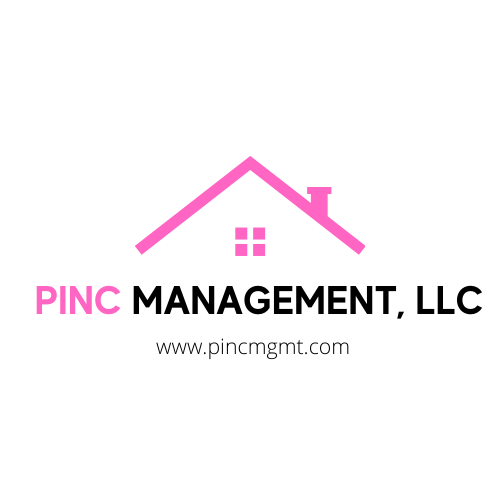 Mailing Address: P.O. BOX 696  Watertown, CT  06795						Phone: (203) 992-9895	After Hours Phone: (203) 841-7841Email: info@pincmanagement.com CONDO QUESTIONNAIRE REQUEST FORMDo you need a copy of the last approved budget? Y / NDo you need a copy of insurance docs? Y / N Please specify. ____________________________________________________________________________________________________________________________________________________CREDIT CARD FORMBANK CHECK, MONEY ORDER or CREDIT CARD MUST BE INCLUDED WITH REQUEST FORM:Bank check or money order payable to PINC Management, LLC.Return this form & payment to our office – CONDO QUESTIONNAIRE IS NOT STARTED UNTIL PAYMENT IS RECEIVED.Please note there is a $5.00 Processing Fee for all credit card transactions.Signature:  ______________________________________  Date:  __________________Address of Unit:Association Name:PLEASE EMAIL CONDO QUESTIONNAIRE TO: Name:Business Name:Email Address:FOR CREDIT CARD PAYMENTS ONLYFOR CREDIT CARD PAYMENTS ONLYFOR CREDIT CARD PAYMENTS ONLYName on Card:Name on Card:Name on Card:Card Number: Card Number: CVV:Expiration Date:Expiration Date:Billing Zip Code:Billing Address: City, State, Zip:Subtotal:Subtotal:Credit Card Processing Fee:Credit Card Processing Fee:$5.00Total:Total: